3公埼理第270号令和3年8月31日各　位公益社団法人　埼玉県理学療法士会　　会　長　　　　　　南本　浩之教育局長　　　　　　赤坂　清和指定管理者研修部長　　　　　　西尾　尚倫（公文書番号にて公印省略）【重要】（公社）埼玉県理学療法士会 第1回管理者ネットワーク研修会のお知らせ〜旧　協会指定管理者研修会（初級）〜謹啓　時下益々ご清祥のこととお慶び申し上げます。平素は格別のご高配を賜り、厚く御礼申し上げます。さて、日本理学療法士協会では、理学療法士業界を取り巻く社会情勢の変化に対応するため、平成28年度より管理者人材育成研修システム「協会指定管理者（初級）・（上級）」を設定致しました。ご存知の通り、地域包括ケアシステムや医療機関の機能分化等に伴う病床再編の動向は、理学療法士の雇用へ影響を及ぼす事項であり、急増する理学療法士の質の維持・向上には管理者間での情報交換や協会・士会・管理者が一体となった取り組みが必要となります。また、今般の新型コロナウイルスのような不測の事態において、各施設の管理者同士が協力しあえる関係性が構築できることも重要と考えております。埼玉県理学療法士会における「管理者ネットワーク研修会」は、協会指定管理者（初級）の取得と管理者同士のネットワークを構築することを目的としております。協会指定管理者（初級）を取得することで認定専門療法士の取得を目指せるとともに、協会から管理者向けの有益な情報をメルマガで受け取ることができるようになります。また研修会のグループワークにより、共通課題の発見や課題解決のヒントの共有などを通して顔の見える関係づくりを行い、地域圏内のネットワーク強化を目指していきたいと考えております。ご多用とは存じますが、各施設から理学療法部門の管理者様、管理者を目指す理学療法士の皆様にご参加頂けたら幸いです。何卒宜しくお願い申し上げます。敬具記1. 研修会名　：　（公社）埼玉県理学療法士会　第1回管理者ネットワーク研修会2. 日時・場所：日時：令和3年10月1日（金）19：00〜21：00（予定）　研修形式：Zoomによるオンライン形式講師、ファシリテータ：埼玉県総合リハビリテーションセンター　西尾尚倫氏3. 対象者：理学療法士4. 参加費：埼玉県理学療法士会会員無料5. 内容1）講義：協会指定管理者中央研修会（共通）の要旨　2）ワークショップ①病期や疾患に合わせた標準的な手技の管理②学習目標の設定（キャリアラダー）6. 定員：20名7. 事前手続き本研修会受講で協会指定管理者（初級）を取得することができます。なお、協会指定管理者（初級）を取得することで、「専門理学療法士ならびに認定理学療法士資格取得および更新に関わる履修ポイント基準」の大項目2講習会・研修会等の受講3）協会主催研修会の20ポイントが付与されます（領域：管理・運営）。取得するためには必ず事前にマイページから管理者証明申請手続きを済ませておく必要があります。申請を済ませていないと協会指定管理者（初級）の取得はできませんのでご注意下さい。※協会指定管理者（初級）は新人教育プログラム未修了者でも取得が可能です。※士会長推薦の要件が変更になっております。下記のULRを参照してください。　URL: http://www.saitama-pt.or.jp/archives/10448※「管理者の人材育成のための研修システム」の詳細は、（公社）日本理学療法士協会ホームページをご覧下さい。８．申込み方法下記のURLまたはQRコードを読み取り、日本理学療法士協会会員番号（8桁）、所属、氏名、生年月日（西暦）、電話番号、メールアドレスを明記してお申し込みください。なお、記載いただいたメールアドレスにZoomのIDをお送りするため、メールアドレスのお間違いのない様お願い致します。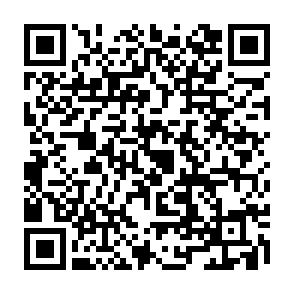 https://docs.google.com/forms/d/e/1FAIpQLSd8J2wKd1b7aPoM0esBYtbw9OsPMf5o06Wuj_AjfrQYP0dnjA/viewform?usp=sf_link９．申込締切り：令和3年9月24日（金）１０．注意事項パソコンまたは携帯端末のZoomアプリをダウンロードしていただく必要があります。使用機器がパソコンの場合、WEBカメラが使用できるか確認してください。申込のあった方にのみ当日ID、パスワードを送信します。適宜、メールの確認作業をお願いします（研修会前日に時間を指定して３０分程度Zoomへの入退室の練習時間を設ける予定です。任意ですが、初めての方はできるだけ参加してください）。当日参加時は、申込者氏名と同じ名前でZoomに参加してください。本人確認作業を行います（なお、当日講義開始前にも変更時間を設ける予定です）。本人確認できない場合は、単位は認められません。研修会参加に際し、1人1アカウントでのご参加をお願い致します。講義中、音声はミュートにしてください（視聴確認作業は行ないません）。なお、ビデオは参加確認のためオンにしていただく予定です（Zoom実施環境を写したくない方は、背景を選択することが可能ですので、そちらをご利用ください）。インターネット接続の問題等で受付時間に間に合わなかった場合、最後まで視聴できなかった場合や途中退席された場合、単位は認定されません。安定したWi-Fi環境での受講をお勧めします。研修内でのカメラ・ビデオ撮影（カメラ付き携帯電話含む）・録音等は、講演者の著作権保護のため禁止させていただきます。研修会の動画や写真、資料がSNSやその他インターネット上に配信もしくは受講者以外に渡ったことが確認された場合、受講者全員の単位・ポイント付与を失効させていただきます。事前の問い合わせ、当日のキャンセルはメールにてお願いいたします。また、事前の欠席のご連絡は申込期間中に問い合わせ先（メール）までご連絡お願いいたします。研修会を中止する場合は、研修会開催日前日の19時までに埼玉県理学療法士会ホームページを通じてご連絡いたします。ホームページに掲載されない場合は予定通り開催いたします。前日・当日の電話やホームページからのお問い合わせには対応できませんのでご了承ください。【お問い合わせ】　（公社）埼玉県理学療法士会　教育局　西尾尚倫宛　　　Email：pt_metro_7th@yahoo.co.jp　                                      ※お電話でのお問い合わせはご遠慮ください。